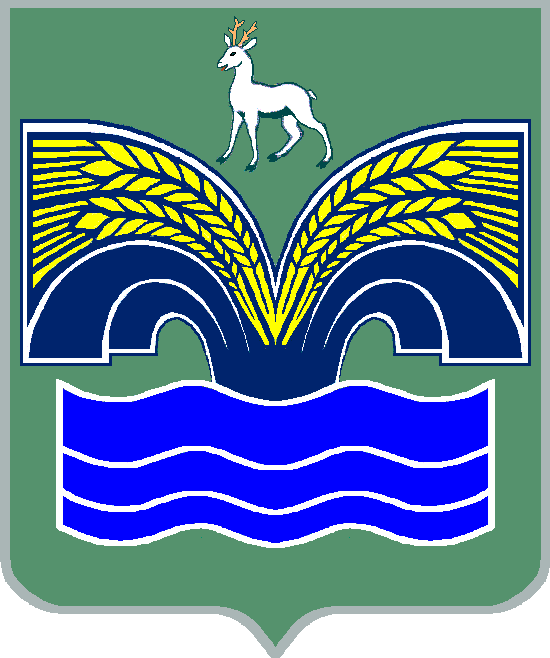 СОБРАНИЕ ПРЕДСТАВИТЕЛЕЙСЕЛЬСКОГО ПОСЛЕНИЯ СВЕТЛОЕ ПОЛЕ МУНИЦИПАЛЬНОГО РАЙОНА КРАСНОЯРСКИЙСАМАРСКОЙ ОБЛАСТИЧЕТВЕРТОГО СОЗЫВАРЕШЕНИЕот 7 декабря 2021 года № 50Об определении перечня мест (объектов) для отбывания наказания в виде обязательных и исправительных работ на территории сельского поселения Светлое Поле муниципального района Красноярский Самарской области на 2022год        В целях создания условий для исполнения наказаний в виде обязательных и исправительных работ, в соответствии со ст.49, ст.50 уголовного кодекса Российской Федерации, со ст.25, ст.39 Уголовно-исполнительного кодекса Российской Федерации, руководствуясь ст.35 Устава сельского поселения Светлое Поле муниципального района Красноярский Самарской области, Собрание представителей сельского поселения Светлое Поле муниципального района Красноярский Самарской области РЕШИЛО:Утвердить перечень объектов для отбывания осужденными наказания в виде обязательных работ на территории сельского поселения Светлое Поле муниципального района Красноярский Самарской области на 2022 год (приложение № 1).Утвердить перечень мест для отбывания осужденными наказания в виде исправительных работ для лиц, не имеющим основного места работы на территории сельского поселения Светлое Поле муниципального района Красноярский на 2022 год (приложение № 2)Утвердить перечень видов обязательных работ (приложение № 3).Руководителям предприятий, учреждений и организаций, указанных в приложения №1 и №2 к настоящему Решению, осуществить меры по трудоустройству осужденных к исправительным работам и обеспечению работой осужденных к обязательным работам в соответствии с приложением № 3 к настоящему Решению.Опубликовать настоящее решение в газете «Красноярский вестник» и разместить на официальном сайте администрации муниципального района Красноярский в разделе «Поселения».     6. Настоящее Решение вступает в силу со дня его официального опубликования. ПРИЛОЖЕНИЕ № 1 к решению Собрания представителейсельского поселения Светлое Поле муниципального района Красноярскийот   07.12.2021  года № 50ПЕРЕЧЕНЬОБЪЕКТОВ ДЛЯ ОТБЫВАНИЯ ОСУЖДЕННЫМИ НАКАЗАНИЯ В ВИДЕ ОБЯЗАТЕЛЬНЫХ РАБОТ НА ТЕРРИТОРИИ СЕЛЬСКОГО ПОСЕЛЕНИЯ СВЕТЛОЕ ПОЛЕ МУНИЦИПАЛЬНОГО РАЙОНА КРАСНОЯРСКИЙ САМАРСКОЙ ОБЛАСТИ НА 2022годПРИЛОЖЕНИЕ № 2к решению Собрания представителейсельского поселения Светлое Поле муниципального района Красноярскийот   07.12.2021  года №  50ПЕРЕЧЕНЬОБЪЕКТОВ ДЛЯ ОТБЫВАНИЯ ОСУЖДЕННЫМИ НАКАЗАНИЯ В ВИДЕ ИСПРАВИТЕЛЬНЫХ РАБОТ ДЛЯ ЛИЦ, НЕ ИМЕЮЩИХ ОСНОВНОГО МЕСТА РАБОТЫ НА ТЕРРИТОРИИ СЕЛЬСКОГО ПОСЕЛЕНИЯ СВЕТЛОЕ ПОЛЕ МУНИЦИПАЛЬНОГО РАЙОНА КРАСНОЯРСКИЙ САМАРСКОЙ ОБЛАСТИ НА 2022годПРИЛОЖЕНИЕ № 3к решению Собрания представителейсельского поселения Светлое Поле муниципального района Красноярскийот   07.12.2021  года № 50Перечень видов обязательных работ на территории сельского поселения Светлое Поле муниципального района Красноярский Самарской области1. Период зимний уборки ( с 1 октября по 1 апреля):- сгребание и подметание снега с тротуаров, на дворовых территориях, придомовых и внутриквартальных проездах;- очистка дорожных покрытий в местах, недоступных для дорожной техники;- очистка территорий автобусных остановок от снега;- удаление снежно-ледяных образований путем скалывания и перемещения уплотненного снега и льда в лотковой зоне дорог;- сбор мусора;- общестроительные, слесарные, сантехнические, погрузочно-разгрузочные работы, уборка помещений, работы по благоустройству.2. Период летней уборки ( с 1 апреля по 1 октября):- очистка тротуаров, удаление смета;- очистка от мусора и мойка урн;- сбор мусора;- очистка от мусора территорий контейнерных площадок;- погрузочно-разгрузочные работы, уборка помещений;- земляные работы;- вырубка деревьев и кустарников, обрезка веток;- очистка и озеленение территорий предприятий и организаций, улиц, парковой зоны сельского поселения Светлое Поле;- благоустройство и очистка территорий автобусных остановок, подсобные работы при устройстве тротуаров и подъездных путей;- окраска элементов благоустройства ( заборы, лавочки, игровые площадки, автобусные остановки);- очистка дорожных покрытий в местах, недоступной для дорожной техники;- благоустройство кладбищ;- косметический ремонт зданий и помещений.3. Круглогодичный период ( с 1 января по 31 декабря);- Погрузка крупногабаритных отходов;- сбор мусора;- очистка от мусора территорий контейнерных площадок;- уборка производственных и служебных помещенийПредседатель Собрания представителей сельского поселения Светлое Поле муниципального района Красноярский Самарской области _______________ В.Г.ЧеркашовГлава сельского поселенияСветлое Полемуниципального районаКрасноярский Самарской области_______________ И.А.Старков№п/пНаименование организацииМесто нахождение организацииФИО руководителя, контактный телефон1Администрация сельского поселения Светлое Поле п. Светлое Поле, ул. Советская,д.3Старков Игорь Александрович, 8(84657) 2-30-31№п/пНаименование организацииМесто нахождение организацииФИО руководителя, контактный телефон1.Администрация сельского поселения Светлое Полеп. Светлое Поле, ул. Советская,д.3Старков Игорь Александрович, 8(84657) 2-30-312.ООО КФХ «Висловское» с. Киндяково, ул. Производственная площадка № 4.Директор Черкашов Вячеслав ГеннадьевичООО Конный завод «Ермак»с.Колодинка, ул. Промышленная зона, территория № 1Генеральный директор Лиморенко Татьяна Сергеевна